Primiero San Martino di Castrozza, 30.10.2018							Spett.le							ISTITUTO COMPRENSIVO DI PRIMIERO							ISTITUTO SALESIANO SANTA CROCE							CFP ENAIP PRIMIERO					Alla c.a  di tutto il PERSONALEOggetto: incontro di riflessione sul tema “La crisi di coppia come risorsa. La sofferenza dei figli nelle separazioni dei genitori. La mediazione familiare un’opportunità per curare i legami”La fine di una relazione di coppia è senza dubbio un momento doloroso, foriero di paura, rabbia, frustrazione e senso di fallimento personale: la rottura di un sistema familiare, infatti, implica una definizione più marcata dei ruoli e la rimessa in discussione dei due coniugi sul piano delle risorse, degli affetti e della responsabilità genitoriale.A tutte le coppie viene chiesto di trovare un nuovo equilibrio, e non tutte le coppie riescono a farlo con serenità, sfociando spesso in un clima familiare di alta conflittualità, che può innescare nei figli delle ripercussioni: difficoltà emotive, comportamentali e relazionali, bassa autostima, difficoltà nel rendimento scolastico, incapacità di affrontare e risolvere i problemi della vita quotidiana.Per poter costruire e difendere uno spazio genitoriale sereno, libero dal coinvolgimento attivo dei bambini, e nel quale i bisogni dei figli rimangono prioritari ad altri aspetti occorre un accompagnamento di tutti gli attori coinvolti.Per queste ragioni riteniamo che la scuola sia un contesto che può fare la differenza nell’accompagnare i genitori alla gestione responsabile del loro ruolo. Accanto alla mediazione familiare, servizio che offre un aiuto ai genitori che affrontano la separazione o il divorzio. I genitori e il mediatore familiare si prendono del tempo in un luogo idoneo dove parlare per trovare accordi centrati sui bisogni dei figli.Con la presente abbiamo il piacere di invitarVi ad un momento di riflessione e confronto su questi temi il giorno GIOVEDI’ 22 Novembre ore 17.00presso il Teatro dell’Istituto Salesiano S. Croce – MEZZANO-. L’incontro vuole essere occasione per un confronto con il supporto degli operatori dell’Associazione ALFID onlus di Trento che svolgono attività di mediazione familiare e che possono aiutarci a leggere con più attenzione il fenomeno e dare strumenti di supporto agli insegnanti che si trovano in relazione con genitori separati o figli di genitori separati.Chiediamo di raccogliere le adesioni degli insegnanti interessati a partecipare all’iniziativa ed inviare il modulo allegato con le iscrizioni al seguente indirizzo mail  michela.tomas@primiero.tn.it    entro martedì  20 novembre 2018.		L’occasione mi è gradita per porgere cordiali saluti								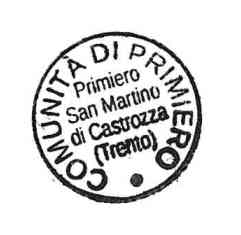 Il Responsabile del Settore Sociale	Michela TomasQuesta nota, se trasmessa in forma cartacea, costituisce copia dell’originale informatico firmato digitalmente, predisposto e conservato presso questa Amministrazione (art. 3-bis e 71 D.Lgs. 82/05). La firma autografa è sostituita dall’indicazione a stampa del nominativo del Responsabile (art. 3 D.Lgs. 39/93).“La crisi di coppia come risorsa. La sofferenza dei figli nelle separazioni dei genitori. La mediazione familiare un’opportunità per curare i legami”SCHEDA ISCRIZIONENOME E COGNOMEFIRMA